Application Form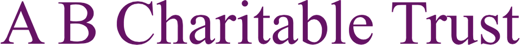 Grants AdministratorPlease complete this Application Form and the Equal Opportunities Monitoring Form [from this link], and attach a CV outlining your career to date, including any academic and professional qualifications. Please give details of two professional referees: your current or most recent, and a previous employer:Please give details of your current income and benefits details:On no more than one page, please state:Why you would like to be the Grants Administrator at ABCT?Please outline the experience and skills you can bring to this role in relation to the job description and person specification. DeclarationI declare that the information that I have provided on this form is true and accurate, and in particular that I have not omitted any fact which may have a bearing on my application. I understand that any subsequent contract of employment with the A B Charitable Trust will be made on the basis of the information I have provided. I understand that a false declaration, which results in my appointment to the A B Charitable Trust, will render me liable to dismissal without notice. I also understand that submitting this form electronically is equivalent to a signed declaration. Signature: [type your name]Date: Full nameAddressMobile phoneHome phoneEmailHow did you hear of this post?Are you eligible to work in the UK?Details requiredReferee One Referee TwoNameProfessional relationship to youTelephoneEmail Ok to approach?Basic Annual SalaryAnnual leave entitlementEmployer’s pension contributionEmployee’s pension contributionAny other benefitsNotice required 